ALLEGATO  2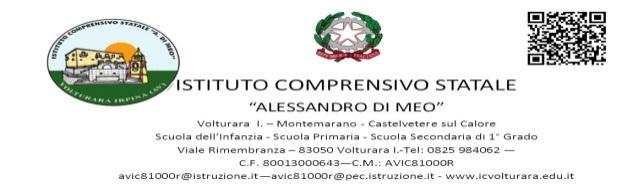 RENDICONTAZIONE PROGETTI – A.s. _____________COMMISSIONE: ______________________________________________DOCENTE RESPONSABILE: …………………………………………………………………..ORE FUNZIONALI COMPLESSIVE PREVISTE: ……………………………...Data                                                                                 IL REFERENTE
DOCENTI ORE FUNZIONALIDOCENTI EFFETTUATE